ЧТО НУЖНО ЗНАТЬ О ВИЧ-инфекции И СПИДе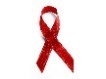 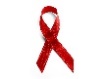 ВИЧ – инфекционное заболевание, которое вызывает вирус иммунодефицита человека;ВИЧ – имеет очень длительный скрытый период, протекающий бессимптомно;ВИЧ – поражает нервные и иммунные клетки организма, что делает его более восприимчивым даже к таким болезням, которые для здорового человека не представляют опасности. Истощенные клетки иммунной системы разрушаются и погибают. ОРГАНИЗМ ЛИШАЕТСЯ ЗАЩИТЫ, становится уязвимым к любым инфекциям и вредным воздействиям окружающей среды. Для ВИЧ-инфицированного ДАЖЕ ПРОСТУДА МОЖЕТ СТАТЬ СМЕРТЕЛЬНОЙ.СПИД – конечная стадия ВИЧ-инфекции              ПОЛОВЫМ                                ПАРЕНТАЛЬНЫМ                          ВЕРТИКАЛЬНЫМВИЧ НЕ ПЕРЕДАЕТСЯ:через укусы кровососущих насекомых, воздушно-капельным путем, в общественном транспорте, через предметы обихода, пользование общей ванной, туалетом, посудой и т.д.ПОМНИТЕ – ВАКЦИНЫ ОТ ВИЧ НЕТ!ВЕРНОСТЬ ПАРТНЕРОВЗАЩИЩЕННЫЙ ПОЛОВОЙ КОНТАКТНИКОГДА НИКАКИХ НАРКОТИКОВКаждый имеет право на добровольное тестирование на ВИЧ по достижении 18-летнего возраста. Это можно сделать по адресу: п-т Комсомольский, 56, Поликлиника № 1, тел.: 7-11-01